Formulir Pendaftaran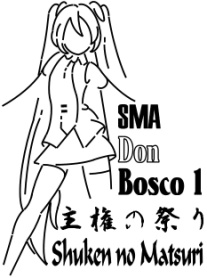 Lomba Gambar Manga	*diisi oleh petugas	Nama Lengkap 	: ___________________________________	Nama Panggilan 	: ___________________________________	Tanggal Lahir 	: ___________________________________	Jenis Kelamin	:laki-laki/perempuan (coret yang tidak perlu)	Alamat rumah	: ___________________________________		  ___________________________________		  ___________________________________	Nomor Handphone	: ___________________________________	Pin BB 	: ___________________________________	Sekolah di 	: ___________________________________	Alamat Sekolah 	: ______________________________________________________________________	 ______________________________________________________________________Ketentuan Lomba:Tema gambar Manga adalah Fantasy.Peserta wajib membawa sendiri peralatan gambar dan meja/pad gambar. Panitia hanya menyediakan kertas gambar berstempel kepanitiaan.Selama lomba, pendamping peserta (bila ada) tidak diperkenankan memasuki aula.Peserta boleh beristirahat selama durasi lomba seperlunya.Peserta wajib mendaftar ulang 30 menit sebelum acara dimulai untuk mendapat nomor peserta. Jika tidak hadir di hari perlombaan, maka dianggap gugur dan uang yang pendaftaran peserta tersebut tidak dapat dikembalikan.Peserta yang terlambat datang tidak mendapat perpanjangan waktu.Keputusan juri tidak dapat diganggu gugat.Hasil karya peserta menjadi milik penyelenggara lomba.Lomba hanya dibatasi untuk maksimum 100 pendaftar pertama yang sudah melunasi biaya pendaftarannya.Saya sudah membaca, memahami, dan menyetujui ketentuan lomba di atas.……………………………., …………………………………………(…………………………………………………………………………)